Dear [First Name],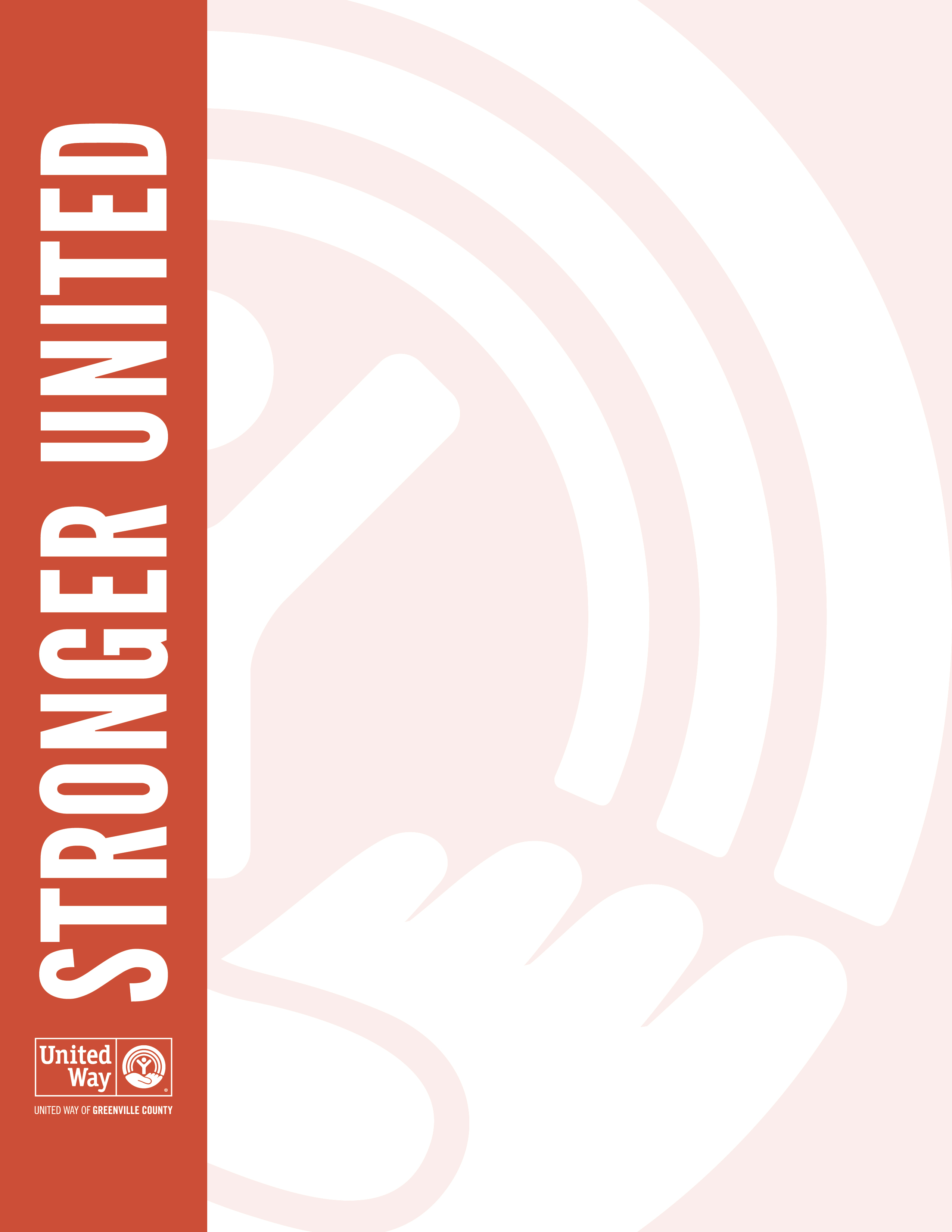 Our United Way of Greenville County campaign ends [campaign end date], and we would love to have your support. Please consider making a pledge and joining [Company Name] as we show Greenville County how much we care.Each dollar you pledge will make a real difference in our community, changing the lives of families and individuals struggling with housing, transportation, education, financial stability and so much more.Join us by making your pledge by [campaign end date]. We are Stronger United.Sincerely,[CEO signature]